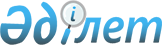 Қазақстан Республикасы Үкіметінің 1998 жылғы 11 тамыздағы N 759 қаулысына өзгеріс енгізу туралы
					
			Күшін жойған
			
			
		
					Қазақстан Республикасы Үкіметінің Қаулысы 1998 жылғы 5 желтоқсан N 1244. Күші жойылды - ҚР Үкіметінің 2006.04.26. N 326 (қаулы алғаш рет ресми жарияланған күнiнен бастап он күнтiзбелiк күн өткен соң қолданысқа енгiзiледi) қаулысымен.



      Қазақстан Республикасының Үкіметі Қаулы етеді: 



      1. Қазақстан Республикасы Үкіметінің "Мемлекеттің бастамашылығымен банкрот деп танылып, таратылатын ұйымдардың мүлкін (активтерін) сатуға алдын ала дайындау мен сатудың тәртібін бекіту туралы" 1998 жылғы 11 тамыздағы N 759 
 қаулысына 
 (Қазақстан Республикасының ПҮАЖ-ы, 1998 ж., N 27, 232-құжат) мынадай өзгеріс енгізілсін: 



      көрсетілген қаулымен бекітілген Мемлекеттің бастамашылығымен банкрот деп танылып, таратылатын ұйымдардың мүлкін (активтерін) сатуға алдын ала дайындау мен сатудың тәртібінде: 



      51-тармақ мынадай редакцияда жазылсын: 



      "51. Ағылшындық әдіспен өткізілетін лот бойынша сауда-саттықтар, егер сауда-саттыққа қатысушылардың саны екеуден кем болмаған жағдайда ғана өткізілген болып есептеледі. 



      Голландтық әдіспен өткізілетін лот бойынша сауда-саттықтар, стратегиялық маңызы бар кәсіпорындар бойынша Қазақстан Республикасы Үкіметінің шешімімен сауда-саттыққа жалғыз қатысушы қатысқан кезде де өткізілген болып есептеледі".



      2. Таратылатын "Павлодартрактор" ААҚ-ның конкурстық басқарушысына зауыттың мүлкін бір қатысушы жағдайында голландтық әдіс бойынша сатуға рұқсат берілсін.



      3. Осы қаулы қол қойылған күнінен бастап қолданысқа енгізіледі.     


      Қазақстан Республикасының




      Премьер-Министрі


					© 2012. Қазақстан Республикасы Әділет министрлігінің «Қазақстан Республикасының Заңнама және құқықтық ақпарат институты» ШЖҚ РМК
				